TECHNIKA, ÉLETVITEL és GYAKORLATÓraterv2. évfolyamA technika, életvitel és gyakorlat tantárgy tanításának célja az 2. évfolyamon, hogy a kulcskompetenciák – különösen a természettudományos- technikai kompetencia – fejlesztésével a gyermek az életkori sajátosságainak megfelelő szinten tapasztalatokat szerezzen az őt közvetlenül körülvevő világról. A készségek és képességek alakítása során olyan módszereket sajátítson el, amelyek egyaránt segítik a tájékozódásban, a természeti, társadalmi és technikai környezetbe való beilleszkedésében és az örömmel végzett alkotó munkájában. Támogassa az óvodai játékból az iskolai munkába való átmenetét, elősegítse a hatékony és egyre önállóbbá váló tanulását, a mindennapokban nélkülözhetetlen elemi ismeretek befogadását, a kézügyesség fejlődését szolgáló játékos tevékenységeket, a tanulás és a munka tiszteletét, megszeretését, a tudás, az alapvető értékek, a megőrzendő hagyományok megbecsülését. Egyre fontosabbá válik az önálló, egyéni munkálkodás mellett a csoportmunkában történő, egymást segítő munkavégzés. A szociális és állampolgári kompetencia alakítása a közvetlen környezet, a családi életvitel formálásával, a családi és iskolai körben vállalható feladatok, valamint a munkamegosztás lehetőségeinek megismerésével kezdődik. Az anyanyelvi kommunikáció készségeinek fejlesztése kiemelt terület a célok, feladatok megvalósítása során. A különböző játékok közben szinte észrevétlenül bővül a szókincs, fejlődik a nyelvhasználat. A mindennapokban elvégzendő munkák során az anyagok felhasználásához, feldolgozásához, átalakításához szükséges szokások és elemi munkafogások ismeretei a mozgáskoordináció fejlesztését, az eszköz- és szerszámhasználat gyakorlását szolgálják. A matematikai kompetencia fejlődését a becslések, mérések, számítások, a síkbeli és térbeli alakzatokkal történő manipuláció, a válogatások és a csoportosítások segítik. A kezdetben mintakövetéssel készített, majd az alkotó fantázia által vezérelt önálló munkavégzéssel kialakított munkadarabok hozzájárulnak az esztétikai érzék fejlődéséhez. A kézműves foglalkozások, a népművészeti alkotások megismerése révén, az esztétikai és művészeti tudatosság és kifejezőképesség fejlesztésével a tanulók nyitottá válnak a világ sokfélesége és nemzeti kulturális örökségünk iránt. Az egészséges és környezettudatos életmódra nevelést szolgálja az egyéni életvitel formálása a táplálkozás, az öltözködés, a higiénia, és a helyes időbeosztás terén.Minden évben visszatérő programok a családi, az osztály- és az iskolai rendezvények. A kisebb és nagyobb közösségek ünnepei a közösségi összetartozást megalapozó közös értékek őrzése mellett a kikapcsolódást, a szabadidő hasznos eltöltését segítik. Mintát adnak az ünnepre való felkészüléshez, az ünnepléshez, az ünneplés utáni teendők végzéséhez. A „kezdeményezőképesség és a feladatvégzésre vállalkozás” fejlesztését szolgálja a tervezés, szervezés, irányítás, vezetés feladataival való ismerkedés, a kommunikáció, az egyeztetés, a feladatok megosztása, részfeladatok elvállalása és végrehajtása, a kockázati tényezők mérlegelése, a munkavégzés egyénileg és csapatban, a tapasztalatok (eredményesség és etikus magatartás) életkornak megfelelő értékelése, elemzése, s ezek megszívlelése.A gyalogos közlekedés alapvető tudnivalóinak, a veszélyhelyzetek és a balesetek megelőzését célzó szabályok megismerése és azok szituációs játékokban való élményszerű alkalmazása megalapozza a biztonságos és önálló közlekedéshez szükséges szokások kialakulását.2. évfolyam2. évfolyam1. évfolyam2. évfolyam3. évfolyam4. évfolyamHeti óraszám1 óra1 óra1óra1 óraÉves óraszám36 óra36 óra36 óra36 óraTematikai egység címeórakeret1. Család, otthon, háztartás7 óra2. Tárgyi kultúra, technológiák, termelés16 óra3. Közlekedés4 óra4. Közösségi munka, közösségi szerepek5 óraÚj tananyag feldolgozására32 óraÖsszefoglalásra, gyakorlásra, ismétlésre szánt órakeret (a Kerettantervben ún. szabad órakeret, az éves óraszám 10%-a)4 óraAz összes óraszám36 óraTematikai egység/Fejlesztési cél1. Család, otthon, háztartás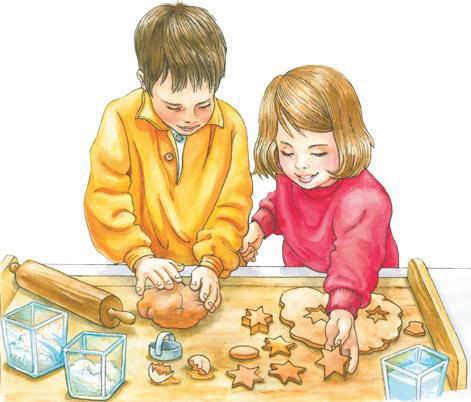 Órakeret 8 óraElőzetes tudásA családtagok és rokonok bemutatása; alapvető viselkedési szabályok betartása.A családtagok és rokonok bemutatása; alapvető viselkedési szabályok betartása.A családtagok és rokonok bemutatása; alapvető viselkedési szabályok betartása.A tematikai egység nevelési- fejlesztési céljaiTapasztalatszerzés a közvetlen természeti, társadalmi és technikai környezet megismertetése és megismerése során.A környezet- és egészségtudatosság egyes elemeinek megalapozása. A családkép és a családi otthon képének alakítása.A rendszeresség és a rendszeretet iránti igény formálása. Az önismeret fejlesztése.Tapasztalatszerzés a közvetlen természeti, társadalmi és technikai környezet megismertetése és megismerése során.A környezet- és egészségtudatosság egyes elemeinek megalapozása. A családkép és a családi otthon képének alakítása.A rendszeresség és a rendszeretet iránti igény formálása. Az önismeret fejlesztése.Tapasztalatszerzés a közvetlen természeti, társadalmi és technikai környezet megismertetése és megismerése során.A környezet- és egészségtudatosság egyes elemeinek megalapozása. A családkép és a családi otthon képének alakítása.A rendszeresség és a rendszeretet iránti igény formálása. Az önismeret fejlesztése.Ismeretek/fejlesztési követelményekKapcsolódási pontok1.1. Élet a családbanHétköznapok és ünnepek eseményeinek megkülönböztetése. Családtagok bemutatása síkbábokkal.Családi szerepek.Ajándékok készítése családtagok számára, különböző alkalmakra.Magyar nyelv és irodalom: szókincsbővítés, szövegalkotás, beszédkultúra,kommunikáció.Környezetismeret: család, egészséges életmód, növényismeret, évszakok,1.2. Biztonságos otthonHázimunkák számbavétele. Munkamegosztás a családban.Háztartási eszközök, gépek használatának lehetőségei. Otthoni balesetek megelőzése.Veszélyforrások a háztartásban: sérülést okozó tárgyak, tűzgyújtó eszközök, gáz, elektromosság, gyúlékony, maró, illetve mérgező vegyszerek, romlott ételek. Veszélyt jelző piktogramokmegismerése.napszakok, időjárási tényezők, lakhelyek, higiéné.Matematika: tájékozódás térben és időben - időtartam, nap, napszakok.Erkölcstan: Én és a közvetlenebb és tágabb környezetem, közösségeim, társaim.Családtagok, családi, baráti kötődések, szeretetkapcsolatok, a környezetnekvaló megfelelés szándéka, beilleszkedés.1.3. Családi időbeosztásMunkaidő, tanulási idő, szabadidő, pihenés ideje. Időbeosztásmegbeszélése, napirend készítése.Egészséges és helyes szabadidős tevékenységek felsorolása, ismertetése, megbeszélése.Rajzos programajánlat készítése.napszakok, időjárási tényezők, lakhelyek, higiéné.Matematika: tájékozódás térben és időben - időtartam, nap, napszakok.Erkölcstan: Én és a közvetlenebb és tágabb környezetem, közösségeim, társaim.Családtagok, családi, baráti kötődések, szeretetkapcsolatok, a környezetnekvaló megfelelés szándéka, beilleszkedés.1.4. Tisztaság és rendTisztaság és rend a környezetünkben.Az otthon tisztasága, munka- és a taneszközök épen és rendben tartása.Alapvető takarítószerek és eszközök használata. Személyes higiéné, tisztálkodás szabályainak ismerete. Környezetünk tisztán tartása.Takarékosság energiával, vízzel.A szelektív hulladékgyűjtés célja, jelentősége és megvalósítása.napszakok, időjárási tényezők, lakhelyek, higiéné.Matematika: tájékozódás térben és időben - időtartam, nap, napszakok.Erkölcstan: Én és a közvetlenebb és tágabb környezetem, közösségeim, társaim.Családtagok, családi, baráti kötődések, szeretetkapcsolatok, a környezetnekvaló megfelelés szándéka, beilleszkedés.1.5. TáplálkozásAz egészséges, korszerű táplálkozás alapelemei. Étrend összeállítása képek válogatásával.Zöldség- és gyümölcstál, szendvics készítése.napszakok, időjárási tényezők, lakhelyek, higiéné.Matematika: tájékozódás térben és időben - időtartam, nap, napszakok.Erkölcstan: Én és a közvetlenebb és tágabb környezetem, közösségeim, társaim.Családtagok, családi, baráti kötődések, szeretetkapcsolatok, a környezetnekvaló megfelelés szándéka, beilleszkedés.1.6. TestápolásHigiéné. Testápolás (kézmosás, körömápolás, mosakodás, fürdés, hajmosás, intim területek tisztántartása) eszközei és anyagai.napszakok, időjárási tényezők, lakhelyek, higiéné.Matematika: tájékozódás térben és időben - időtartam, nap, napszakok.Erkölcstan: Én és a közvetlenebb és tágabb környezetem, közösségeim, társaim.Családtagok, családi, baráti kötődések, szeretetkapcsolatok, a környezetnekvaló megfelelés szándéka, beilleszkedés.1.7. Célszerű öltözködésA napszaknak, évszaknak, hétköznapi tevékenységeknek és ünnepialkalmaknak megfelelő öltözködés.Ruhadarabok válogatása, csoportosítása, hajtogatása. Szekrényrendezés.Öltöztetőbaba modell ruhatárának rajzolása, öltöztetése.1.8. Növényápolás, állatgondozásOtthoni és iskolai szobanövényeink ápolása és védelme. A növények életfeltételeinek biztosítása.Hobbiállatok gondozása, felelős állattartás.Tematikai egység/Fejlesztési cél2. Tárgyi kultúra, technológiák, termelés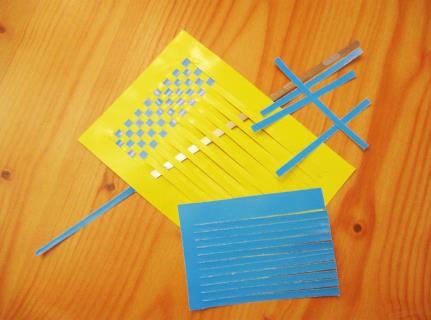 Órakeret 17 óraElőzetes tudásEszközhasználat: író- és rajzeszközök, olló; szabálykövetés, mintakövetés, önállóság a tevékenységek során.Eszközhasználat: író- és rajzeszközök, olló; szabálykövetés, mintakövetés, önállóság a tevékenységek során.Eszközhasználat: író- és rajzeszközök, olló; szabálykövetés, mintakövetés, önállóság a tevékenységek során.A tematikai egység nevelési- fejlesztési céljaiInformációk célzott keresése tapasztalati úton (megfigyeléssel), valamint a tanár által bemutatott nyomtatott (rövid szöveg, egyszerű ábra, rajz, kép), illetve elektronikusan megjelenített (kép, hang, videó) forrásokban. A munka során felhasználandó anyagok technológiai tulajdonságainak megtapasztalása, irányított (felhasználás célja szerinti) vizsgálata. A nyert információk alapján a megfelelő technológia kiválasztása segítséggel.Alkotás folyamata a probléma felismerésétől a megoldáson keresztül az értékelő elemzésig.Kézügyesség fejlesztése.Az eszközök célnak és rendeltetésnek megfelelő használata.Szabálykövetés. Rend és tisztaság a munkakörnyezetben.Tanulási szokások (sorrendiség, időbeosztás, hatékonyság) alakítása.Az anyagok, az energia, az idő célszerű és takarékos, egészség- és környezettudatos felhasználása aszabályok, előírások és a kapott utasítások szerint. A használt eszközök megóvása.Figyelem és elővigyázatosság; a tervezett és az aktuálisan végzett tevékenységgel kapcsolatos veszélyérzet kialakítása, törekvés a biztonságra. Balesetvédelmi rendszabályok ismerete. Segítségkérés baleset esetén.Információk célzott keresése tapasztalati úton (megfigyeléssel), valamint a tanár által bemutatott nyomtatott (rövid szöveg, egyszerű ábra, rajz, kép), illetve elektronikusan megjelenített (kép, hang, videó) forrásokban. A munka során felhasználandó anyagok technológiai tulajdonságainak megtapasztalása, irányított (felhasználás célja szerinti) vizsgálata. A nyert információk alapján a megfelelő technológia kiválasztása segítséggel.Alkotás folyamata a probléma felismerésétől a megoldáson keresztül az értékelő elemzésig.Kézügyesség fejlesztése.Az eszközök célnak és rendeltetésnek megfelelő használata.Szabálykövetés. Rend és tisztaság a munkakörnyezetben.Tanulási szokások (sorrendiség, időbeosztás, hatékonyság) alakítása.Az anyagok, az energia, az idő célszerű és takarékos, egészség- és környezettudatos felhasználása aszabályok, előírások és a kapott utasítások szerint. A használt eszközök megóvása.Figyelem és elővigyázatosság; a tervezett és az aktuálisan végzett tevékenységgel kapcsolatos veszélyérzet kialakítása, törekvés a biztonságra. Balesetvédelmi rendszabályok ismerete. Segítségkérés baleset esetén.Információk célzott keresése tapasztalati úton (megfigyeléssel), valamint a tanár által bemutatott nyomtatott (rövid szöveg, egyszerű ábra, rajz, kép), illetve elektronikusan megjelenített (kép, hang, videó) forrásokban. A munka során felhasználandó anyagok technológiai tulajdonságainak megtapasztalása, irányított (felhasználás célja szerinti) vizsgálata. A nyert információk alapján a megfelelő technológia kiválasztása segítséggel.Alkotás folyamata a probléma felismerésétől a megoldáson keresztül az értékelő elemzésig.Kézügyesség fejlesztése.Az eszközök célnak és rendeltetésnek megfelelő használata.Szabálykövetés. Rend és tisztaság a munkakörnyezetben.Tanulási szokások (sorrendiség, időbeosztás, hatékonyság) alakítása.Az anyagok, az energia, az idő célszerű és takarékos, egészség- és környezettudatos felhasználása aszabályok, előírások és a kapott utasítások szerint. A használt eszközök megóvása.Figyelem és elővigyázatosság; a tervezett és az aktuálisan végzett tevékenységgel kapcsolatos veszélyérzet kialakítása, törekvés a biztonságra. Balesetvédelmi rendszabályok ismerete. Segítségkérés baleset esetén.Ismeretek/fejlesztési követelményekKapcsolódási pontok2.1. Az anyagokAz anyagok fajtái, tulajdonságai, felhasználhatóságuk. Anyagvizsgálatok érzékszerveinkkel (látás, tapintás útján).A természetes és az átalakított anyagok csoportosítása megfigyelhetőtulajdonságaik alapján.Vizuális kultúra: vizuális megjelenítés.Környezetismeret: anyagok, érzékszervek, érzékelés.Képlékeny anyagok, papír, faanyagok, fémhuzal, szálas anyagok, textilek alakításaKéplékeny anyagokból (só-liszt gyurma, agyag, tészta) formák alakításaPapír alakítása.Fűzőlap munka.Faanyagok (hurkapálca, fenyőléc) megmunkálása tördeléssel,darabolással, csiszolással.Fémhuzal alakítása hajlítással.Szálas anyagok, fonal jellemzőinek vizsgálata (elemi szál,ágak, sodrat).Egyszerű fonalmunkák (sodrás, fonás, csomózás, pompon készítése) és egyéb kézműves technikák (nemezelés, gyöngyfűzés).Gombfelvarrás.Síkbábok készítése papír, fa, fonal és textilanyagok felhasználásával.Tárgyak készítése természetes anyagokból (termésekből, csuhéból stb.)Maradék anyagokból és hulladékból készíthető tárgyak.Takarékos anyagfelhasználás.A végzett tevékenységekkel kapcsolatos mesterségek régen és napjainkban.Matematika: Tárgyak tulajdonságainak kiemelése; összehasonlítás, azonosítás, megkülönböztetés, osztályokba sorolás, halmazképzés. Tárgyak, alakzatok összehasonlítása mérhető tulajdonságaik szerint; mérés, becslés.Magyar nyelv és irodalom: szövegértés (egyszerű, rövid útmutató jellegű szövegek olvasása, értelmezése, rövid szövegben az események sorrendjének felismerése).Erkölcstan: az alkotó ember és az épített világ tisztelete, értékek óvása.Tematikai egység/ Fejlesztési cél3. Közlekedés3. Közlekedés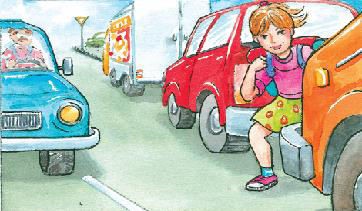 Órakeret 5 óraElőzetes tudásAz előző évfolyamon megismert szabályok és fogalmakAz előző évfolyamon megismert szabályok és fogalmakAz előző évfolyamon megismert szabályok és fogalmakAz előző évfolyamon megismert szabályok és fogalmakA tematikai egység nevelési- fejlesztési céljaiA biztonságos és fegyelmezett gyalogos közlekedési ismeretek alapjainak kialakítása.Figyelem és elővigyázatosság; a közlekedéssel kapcsolatos veszélyérzet kialakítása, törekvés a biztonságra. A közlekedési balesetek okainak azonosítása, a megelőzés, az elhárítás, a segítségnyújtás lehetőségeinek megismerése és gyakorlása.Az utazással kapcsolatos illemszabályok megismerése.A biztonságos és fegyelmezett gyalogos közlekedési ismeretek alapjainak kialakítása.Figyelem és elővigyázatosság; a közlekedéssel kapcsolatos veszélyérzet kialakítása, törekvés a biztonságra. A közlekedési balesetek okainak azonosítása, a megelőzés, az elhárítás, a segítségnyújtás lehetőségeinek megismerése és gyakorlása.Az utazással kapcsolatos illemszabályok megismerése.A biztonságos és fegyelmezett gyalogos közlekedési ismeretek alapjainak kialakítása.Figyelem és elővigyázatosság; a közlekedéssel kapcsolatos veszélyérzet kialakítása, törekvés a biztonságra. A közlekedési balesetek okainak azonosítása, a megelőzés, az elhárítás, a segítségnyújtás lehetőségeinek megismerése és gyakorlása.Az utazással kapcsolatos illemszabályok megismerése.A biztonságos és fegyelmezett gyalogos közlekedési ismeretek alapjainak kialakítása.Figyelem és elővigyázatosság; a közlekedéssel kapcsolatos veszélyérzet kialakítása, törekvés a biztonságra. A közlekedési balesetek okainak azonosítása, a megelőzés, az elhárítás, a segítségnyújtás lehetőségeinek megismerése és gyakorlása.Az utazással kapcsolatos illemszabályok megismerése.Ismeretek/fejlesztési követelményekIsmeretek/fejlesztési követelményekKapcsolódási pontokKapcsolódási pontokKapcsolódási pontok3.1. Gyalogos közlekedés szabályaiA gyalogos közlekedés alapszabályainak megismerése.A közlekedés irányított megfigyelése, szabályainak értelmezése.Szabálykövető magatartás a közlekedési környezetben.A közlekedésben való részvétel gyakorlása. Átkelés az úttesten. A forgalomirányítás jelzései: a közlekedési jelzőlámpa, a rendőri karjelzések és a gyalogos közlekedés jelzőtábláinak ismerete.3.1. Gyalogos közlekedés szabályaiA gyalogos közlekedés alapszabályainak megismerése.A közlekedés irányított megfigyelése, szabályainak értelmezése.Szabálykövető magatartás a közlekedési környezetben.A közlekedésben való részvétel gyakorlása. Átkelés az úttesten. A forgalomirányítás jelzései: a közlekedési jelzőlámpa, a rendőri karjelzések és a gyalogos közlekedés jelzőtábláinak ismerete.Környezetismeret: közlekedési eszközök.Magyar nyelv és irodalom: szókincsbővítés, fogalommagyarázat, képi jelzések és szóbeli utasítások, szövegértés (képi, ikonikus kódok és szövegek jelentésének egymásra vonatkoztatása, párosítása).Környezetismeret: közlekedési eszközök.Magyar nyelv és irodalom: szókincsbővítés, fogalommagyarázat, képi jelzések és szóbeli utasítások, szövegértés (képi, ikonikus kódok és szövegek jelentésének egymásra vonatkoztatása, párosítása).Környezetismeret: közlekedési eszközök.Magyar nyelv és irodalom: szókincsbővítés, fogalommagyarázat, képi jelzések és szóbeli utasítások, szövegértés (képi, ikonikus kódok és szövegek jelentésének egymásra vonatkoztatása, párosítása).3.2. A közösségi közlekedés viselkedési szabályaiA biztonságos, udvarias közösségi közlekedés szabályai.Az időjárás és a napszakok befolyása a gyalogosok és a járművekközlekedésére.Az utazással kapcsolatos magatartásformák megismerése és gyakorlása.3.2. A közösségi közlekedés viselkedési szabályaiA biztonságos, udvarias közösségi közlekedés szabályai.Az időjárás és a napszakok befolyása a gyalogosok és a járművekközlekedésére.Az utazással kapcsolatos magatartásformák megismerése és gyakorlása.Környezetismeret: közlekedési eszközök.Magyar nyelv és irodalom: szókincsbővítés, fogalommagyarázat, képi jelzések és szóbeli utasítások, szövegértés (képi, ikonikus kódok és szövegek jelentésének egymásra vonatkoztatása, párosítása).Környezetismeret: közlekedési eszközök.Magyar nyelv és irodalom: szókincsbővítés, fogalommagyarázat, képi jelzések és szóbeli utasítások, szövegértés (képi, ikonikus kódok és szövegek jelentésének egymásra vonatkoztatása, párosítása).Környezetismeret: közlekedési eszközök.Magyar nyelv és irodalom: szókincsbővítés, fogalommagyarázat, képi jelzések és szóbeli utasítások, szövegértés (képi, ikonikus kódok és szövegek jelentésének egymásra vonatkoztatása, párosítása).3.3. A közlekedésben rejlő veszélyekA gyermekbalesetek okai, forrásai, megelőzésük.A veszélyhelyzetek elemzése, megbeszélése, megelőzési stratégiákkialakítása.Helyes magatartás a baleseti helyszínen.Tematikai egység4. Közösségi munka, közösségi szerepek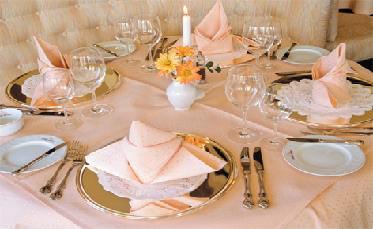 Órakeret 6 óraElőzetes tudásA családi, baráti, iskolai és egyéb közösségi rendezvényeken szerzett élmények és tapasztalatok.A családi, baráti, iskolai és egyéb közösségi rendezvényeken szerzett élmények és tapasztalatok.A családi, baráti, iskolai és egyéb közösségi rendezvényeken szerzett élmények és tapasztalatok.Ismeretek/fejlesztési követelményekKapcsolódási pontok4.1. Családi rendezvények, ünnepek, eseményekSzületésnap, névnap, házassági évforduló megünneplése, az ezekkel kapcsolatos szokások, hagyományok.Esküvő, temetés, baráti összejövetelek célja, az ezeken valóviselkedés szabályai.Példaadás, mintakövetés, programszervezés, a rendezvényhez illőkörnyezet megteremtése.Meghívó, kellékek, ajándékok készítése. Az ajándékozás kultúrájának elsajátítása.A tapasztalatok megbeszélése.Környezetismeret: szokások, hagyományok, jeles napok, családi és közösségi ünnepek.Erkölcstan: családi hagyományok, ünnepek, élmények feldolgozása, játékok.4.2. Iskolai és osztályrendezvényekIskolai és osztályrendezvények (pl. Mikulás, Karácsony, Farsang, Anyák napja, Gyermeknap, osztálykirándulás, sportnap, játszódélután, nemzeti ünnepek) előkészítése. A helyszín berendezésével, az ünneplés lebonyolításával kapcsolatos tudnivalók. A szükséges kellékek (programfüzet, díszletek, jelmezek stb.) előállítása vagy beszerzése.A biztonságos környezet megteremtése.A közös tapasztalatok, az átélt érzések megfogalmazása.4.3. A közösségért végzett munkaTeremdekoráció készítése a tanult technikák alkalmazásával. Az iskola esztétikus, harmonikus külső és belső környezetének alakítása.A munka megszervezése, lebonyolítása, értékelése.Kulcsfogalmak/ fogalmakRendezvény, ünnep, jeles nap, népszokás, munkaszervezés, program, dekoráció.A fejlesztés várt eredményei a két évfolyamos ciklus végénA természeti, a társadalmi és a technikai környezet megismert jellemzőinek felsorolása. Tapasztalatok az ember természetátalakító (építő és romboló) munkájáról.A család szerepének, időbeosztásának és egészséges munkamegosztásának megértése, káros sztereotípiák lebomlása.A háztartási és közlekedési veszélyek tudatosulása, egészséges veszélyérzet.Alapvető háztartási feladatok, eszközök, gépek és az ezekkel kapcsolatos veszélyforrások ismerete. Példák ismerete az egészséges, korszerű táplálkozás és a célszerű öltözködés terén.A hétköznapjainkban használatos anyagok felismerése, tulajdonságaik megállapítása vizsgálatok alapján, a tapasztalatok megfogalmazása.Életkori szintnek megfelelő problémafelismerés, problémamegoldás.Anyagalakításhoz kapcsolódó foglalkozások megnevezése, az érintett szakmák, hivatások bemutatottjellemzőinek ismerete.Célszerű takarékosság lehetőségeinek ismerete.Képlékeny anyagok, papír, faanyagok, fémhuzal, szálas anyagok, textilek magabiztos alakítása. Az elvégzett munkáknál alkalmazott eszközök biztonságos, balesetmentes használata.A munka közbeni célszerű rend, tisztaság fenntartása.Elemi higiéniai és munkaszokások szabályos gyakorlati alkalmazása.Aktív részvétel, önállóság és együttműködés a tevékenységek során.A közlekedési veszélyforrások tudatosulása. Az úttesten való átkelés szabályainak tudatos alkalmazása. A kulturált és balesetmentes járműhasználat (tömegközlekedési eszközökön és személygépkocsiban történő utazás) szabályainak gyakorlati alkalmazása.Az alkalmakhoz illő kulturált viselkedés és öltözködés.